PROGRAMA DE CAPTACIÓN DE TALENTO “EMERGIASummary of the research career of the candidate and the main research line that she/he has carried out, maximun 3 pages, highlight 10 most important CVA contributions.*The ACV, the summary of the research carreer and of the research proposal can be submitted in either English or Spanish and must be written in Noto Sans HK, Times New Roman or Arial font, 11-point size; side margins 2,5 cm; top and bottom margins 1,5 cm; single-spaced.)SUMMARY OF THE RESEARCH CAREER OF THE CANDIDATE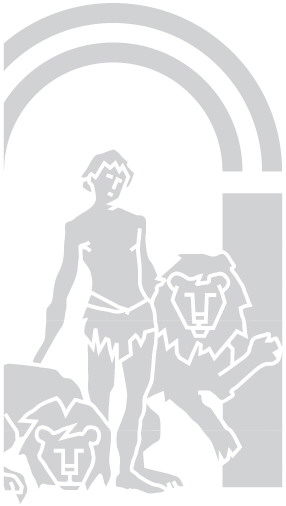 AND THE MAIN RESEARCH LINE THAT SHE/HE HAS CARRIEDResearcher applicant